CМОЛЕНСКАЯ ОБЛАСТЬМОНАСТЫРЩИНСКИЙ РАЙОННЫЙ СОВЕТ ДЕПУТАТОВ РЕШЕНИЕ      от 27 мая 2021 года                                                                                            № 30О состоянии и мерах по улучшению качества питьевой воды на территории муниципального образования «Монастырщинский район» Смоленской областиЗаслушав и обсудив информацию начальника отдела экономического развития, жилищно-коммунального хозяйства, градостроительной деятельности Администрации муниципального образования «Монастырщинский район» Смоленской области Котиковой Лидии Ивановны о состоянии и мерах по улучшению качества питьевой воды на территории муниципального образования «Монастырщинский район» Смоленской области, Монастырщинский районный Совет депутатовРЕШИЛ:1. Информацию начальника отдела экономического развития, жилищно-коммунального хозяйства, градостроительной деятельности Администрации муниципального образования «Монастырщинский район» Смоленской области Л.И. Котиковой о состоянии и мерах по улучшению качества питьевой воды на территории муниципального образования «Монастырщинский район» Смоленской области принять к сведению (прилагается).2. Настоящее решение вступает в силу с момента подписания. Приложение к решению Монастырщинскогорайонного Совета депутатов от 27.05.2021 № 30Информацияо состоянии и мерах по улучшению качества питьевой воды на территории муниципального образования «Монастырщинский район» Смоленской области	Население муниципального образования «Монастырщинский район» Смоленской области полностью обеспечено системами централизованного и децентрализованного водоснабжения.Централизованное хозяйственно-питьевое водоснабжение населения муниципального образования «Монастырщинский район» Смоленской области полностью осуществляется из подземных водоносных горизонтов. Для индивидуального водоснабжения используются также грунтовые воды, добываемые объектами нецентрализованного водоснабжения – шахтными колодцами.Решение проблемы обеспечения населения муниципального образования «Монастырщинский район» Смоленской области качественной питьевой водой – водой, соответствующей нормативным требованиям по всем четырем критериям ее оценки (эпидемическая и радиационная безопасность, безвредность химического состава, благоприятные органолептические свойства), является одной из главных задач, решение которой будет способствовать сохранению здоровья населения.Подземные воды практически всех эксплуатируемых водоносных горизонтов характеризуются природно-повышенным содержанием железа. Процесс получения и подачи населению качественной питьевой воды зависит от ряда факторов, основными из которых являются состояние источников водоснабжения, состояние централизованных систем водоснабжения, санитарно-техническое состояние водопроводных сетей, уровень лабораторного контроля за качеством воды на всех этапах ее подготовки и подачи населению.На территории муниципального образования «Монастырщинский район» Смоленской области осуществляют деятельность по обеспечению населения водоснабжением следующие организации:- МУП «Монастырщинские Коммунальные Системы» Администрации муниципального образования «Монастырщинский район» Смоленской области;- МУП «Коммунальник» Александровского сельского поселения Монастырщинского района Смоленской области;- МУП «Источник» Барсуковского сельского поселения Монастырщинского района Смоленской области;- МУП «Исток» Гоголевского сельского поселения Монастырщинского района Смоленской области;- МУП «Водолей» Соболевского сельского поселения Монастырщинского района Смоленской области;- МУП «Прометей» Татарского сельского поселения Монастырщинского района Смоленской области;- ПСК «Новомихайловский».На территории района насчитывается 90 водозаборов, протяженность водопроводных сетей – 173,29 км, в том числе муниципальных – 121,2 км. Протяженность ветхих сетей водопровода составляет 80,38 км, в том числе на территории Монастырщинского городского поселения Монастырщинского района Смоленской области имеется 8 централизованных систем водоснабжения, в состав которых входят: - насосные станции первого подъема – 8 единиц; - водонапорные башни – 6 единиц; - водопроводные сети протяженностью 32,1км.Вышеуказанные инженерные сооружения являются собственностью муниципального образования «Монастырщинский район» Смоленской области, переданные в хозяйственное ведение МУП «Монастырщинские Коммунальные Системы» (Распоряжение от 31.07.2017 № 0224-р «О передаче недвижимого имущества, являющегося муниципальной собственностью муниципального образования «Монастырщинский район» Смоленской области, в хозяйственное ведение муниципальному унитарному предприятию «Монастырщинские Коммунальные Системы»).         МУП «Монастырщинские Коммунальные Системы» Администрации муниципального образования «Монастырщинский район» Смоленской области, МУП «Коммунальник» Александровского сельского поселения Монастырщинского района Смоленской области, МУП «Источник» Барсуковского сельского поселения Монастырщинского района Смоленской области, МУП «Исток» Гоголевского сельского поселения Монастырщинского района Смоленской области, МУП «Прометей» Татарского сельского поселения Монастырщинского района Смоленской области, Администрация Соболевского сельского поселения Монастырщинского района Смоленской области осуществляют производственный контроль качества питьевой воды в соответствии с Рабочими программами производственного контроля качества питьевой воды, утвержденными и согласованными территориальным отделом Управления Роспотребнадзора по Смоленской области в Рославльском, Ершичском, Монастырщинском, Хиславичском, Шумячском районах, которые предусматривают отбор проб:             - в местах водозабора (водоподъемные сооружения - насосные станции первого подъема);            - перед поступлением в распределительную сеть (водоприемные сооружения - водонапорные башни);           - в распределительной водопроводной сети (водоразборные колонки);           - в шахтных колодцах.   По результатам лабораторных исследований в отдельных населенных пунктах муниципального образования «Монастырщинский район» Смоленской области несоответствие питьевой воды санитарным требованием объясняется наличием в подземных источниках повышенного содержания железа. Согласно экспертным заключениям, по результатам лабораторных исследований качества питьевой воды, качество воды по исследованным санитарно-химическим показателям (мутность, содержание железа) не соответствует действующим государственным санитарным нормам и гигиеническим нормативам СанПиН 2.1.4.1074-01 «Питьевая вода. Гигиенические требования к качеству воды централизованных систем питьевого водоснабжения. Контроль качества. Гигиенические требования к обеспечению безопасности систем горячего водоснабжения», по микробиологическим (общее микробное число, общие колиформные бактерии, термотолерантные колиформные бактерии) показателям качество воды соответствует требованиям СанПиН 2.1.4.1074-01 «Питьевая вода. Гигиенические требования к качеству воды централизованных систем питьевого водоснабжения. Контроль качества. Гигиенические требования к обеспечению безопасности систем горячего водоснабжения».Одна из причин низкого качества воды, поступающей из источников водоснабжения, заключается в изношенности оборудования. Водопроводным сетям, построенным в 60-х годах прошлого века, требуется капитальный ремонт. Длительное время проводился лишь текущий ремонт с частичной заменой участков уличного водопровода. Силами муниципальных унитарных предприятий выполнялись следующие ремонтные работы:- ремонт водозаборных колонок;- замена погружных насосов;- замена ветхих участков трубопроводов;- устранение пробоин;- замена кранов на водоразборных колонках;- стоительство павильонов на артскважинах в д. Михейково, д.Зальково;- заменена обратных клапанов;- заменено электрооборудование на артскважинах;- ограждение санитарных зон водозаборных узлов.В целях обеспечения населения муниципального образования «Монастырщинский район» Смоленской области питьевой водой, соответствующей требованиям безопасности и безвредности, установленным санитарно-эпидемиологическими правилами, особое внимание будет уделено модернизации систем водоснабжения. В настоящее время Администрацией муниципального образования «Монастырщинский район» Смоленской области ведется работа по разработке проектно-сметной документации по объекту «Реконструкция сетей водоснабжения п. Монастырщина Смоленской области со строительством станций очистки воды», поэтапное строительство данного объекта планируется в рамках реализации Государственной программы «Чистая вода».В рамках реализации областной государственной программы «Создание условий для обслуживания качественными услугами жилищно-коммунального хозяйства населения Смоленской области» будет проведен капитальный ремонт наружных сетей водопровода в д. Кадино Татарского сельского поселения Монастырщинского района Смоленской области, в д. Стегримово Соболевского сельского поселения Монастырщинского района Смоленской области. По результатам проведенной работы население будет проинформировано через средства массовой информации и официальный сайт Администрации муниципального образования «Монастырщинский район» Смоленской области. 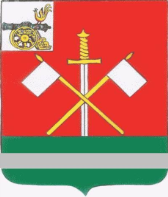 Глава муниципального образования «Монастырщинский район»Смоленской области   Председатель   Монастырщинского районного   Совета депутатов	                             В.Б. Титов	          П.А. Счастливый